信息部部长岗位职责全面负责公司信息部工作。负责信息化战略、计划与信息化规范制定。负责集团公司未来的信息化建设，信息资源管理，以及信息系统安全。负责实施办公自动化系统项目的实施、运行及维护工作。负责 ERP信息化项目，负责维护公司网络正常运行及公司软硬件维护。负责领导交办的其他任务。熟练的计算机操作能力，掌握计算机网络集成、硬件设备、系统软件及各种应用软件的专业知识。一定的工作经验及管理经验。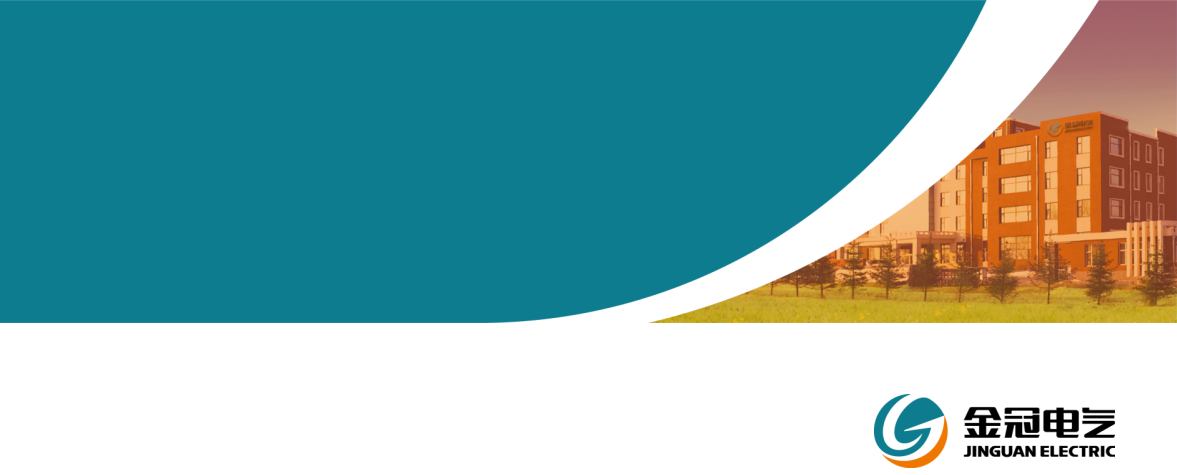 